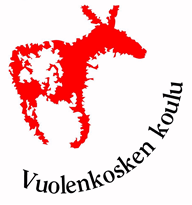 Oppilashuoltosuunnitelma lv 2021-202214.9.2021Koulun oppilashuoltosuunnitelman pohjana ovat:Iitin kunnan oppilashuoltosuunnitelma Lasten ja nuorten hyvinvointisuunnitelma 2018-2021 Päijät-HämePerusopetuksen opetussuunnitelman oppilashuollon osuus Sisällys OPPILASHUOLLON KOKONAISTARVE JA KÄYTETTÄVISSÄ OLEVAT OPILAHTUOLTOPALVELUT 
- Koulun arvio oppilashuollon kokonaistarpeesta
- Käytettävissä olevat oppilashuoltopalvelutYHTEISÖLLINEN OPPILASHUOLTO JA SEN TOIMINTATAVAT- Koulun yhteisöllinen oppilashuoltoryhmä (YHR)- Koulun oppilashuoltosuunnitelma- Yhteisöllisen oppilashuollon toimintatavat- Yhteistyö koulun ulkopuolisten lasten ja nuorten hyvinvointia edistävien tahojen kanssa- Järjestyssäännöt- Poissaolojen seuraaminen, niistä ilmoittaminen ja niihin puuttuminen- Tapaturmien ehkäiseminen sekä ensiavun järjestäminen ja hoitoonohjaus- Koulukuljetusten odotusaikoja ja turvallisuutta koskevat ohjeet- Suunnitelma oppilaiden suojaamiseksi väkivallalta, kiusaamiselta ja häirinnältä- Toiminta äkillisessä kriiseissä sekä uhka- ja vaaratilanteissa YKSILÖKOHTAISEN OPPILASHUOLLON JÄRJESTÄMINEN- Yksilökohtaisen oppilashuollon järjestäminen lapsen ja nuoren kehityksen, 	hyvinvoinnin ja oppimisen seuraamiseksi ja edistämiseksi sekä yksilöllisen tuen toteuttamiseksi- Yhteistyö kouluterveydenhuollon laajoissa terveystarkastuksissa- Oppilaan sairauden vaatiman hoidon, erityisruokavalion tai lääkityksen järjestäminen 	koulussa
- Yhteistyö tehostetun ja erityisen tuen sekä sairaalaopetuksen yhteydessä   - Asiantuntijaryhmän kokoaminen ja suostumuksen hankkiminen sekä ryhmän 	yhtenäiset menettelytavat yksittäistä oppilasta koskevan asian käsittelyssäOPPILASHUOLLON YHTEISTYÖN JÄRJESTÄMINEN OPPILAIDEN JA HEIDÄN HUOLTAJIENSA KANSSA- Oppilaan ja huoltajan osuus yhteisöllisen ja yksilökohtaisen oppilashuollon 		suunnittelussa, toteuttamisessa ja arvioinnissa-Yhteisöllisen ja yksilökohtaisen oppilashuollon periaatteista ja menettelytavoista		tiedottaminen oppilaille, huoltajille ja yhteistyötahoilleOPPILASHUOLTOSUUNNITELMAN TOTEUTTAMINEN JA SEN SEURAAMINENOPPILASHUOLLON KOKONAISTARVE JA KÄYTETTÄVISSÄ OLEVAT OPILAHTUOLTOPALVELUT 
Koulun arvio oppilashuollon kokonaistarpeesta Oppilashuoltosuunnitelmassa esitetään arvio koulun oppilashuollon kokonaistarpeesta ja käytettävissä olevista oppilashuoltopalveluista niiden yhdenvertaisen saatavuuden varmistamiseksi ja toiminnan tarkoituksenmukaiseksi kohdentamiseksi. Oppilashuollon kokonaistarve ja käytettävissä olevien oppilashuoltopalvelujen määrä ilmoitetaan sen mukaisena, mitä ne ovat suunnitelmaa valmisteltaessa. Arviota voidaan tarpeiden muuttuessa tarkistaa.Arvio oppilashuollon kokonaistarpeesta tukee koulun käytettävissä olevien resurssien kohdentamista yhteisölliseen ja yksilökohtaiseen oppilashuoltotyöhön sekä oppilashuollon yhteistyöhön. Arviossa otetaan huomioon oppilashuollon seurannassa, kehittämisessä ja toteuttamisessa vaadittava opetushenkilöstön ja oppilashuollon palveluiden asiantuntijoiden työpanos. Arviossa hyödynnetään monipuolisesti lasten ja nuorten terveyttä ja hyvinvointia sekä elinoloja koskevaa seurantatietoa, esimerkiksi kouluterveyskyselyn tuloksia. Lisäksi huomioidaan kouluyhteisön ja -ympäristön tarpeet, asuinalueen erityispiirteet sekä tehostettua ja erityistä tukea tarvitsevien oppilaiden määrä koulussa. Arvion valmistelussa otetaan huomioon myös oppilailta ja huoltajilta sekä opetus- ja oppilashuoltohenkilöstöltä saatava tieto.Vuolenkosken koulussa työskentelee 42 oppilasta (14.9.2021), luokanopettaja/rehtori, 2 muuta luokanopettajaa ja koulunkäynnin ohjaaja. Laaja-alainen erityisopettaja työskentelee 6 oppitunnin ajan tiistaisin. Koulu on kyläkoulu, jossa opetus tapahtuu 1-2, 3-4 ja 5-6 luokkien yhdysluokkaopetuksena. Ryhmien koot ovat seuraavat: 1-2 lk 13, 3-4 lk 13 ja 5-6 lk 16 oppilasta.Vuolenkosken koulussa oppilaita on kaikilla kolmiportaisen tuen portailla. Kuraattori käy koululla pääsääntöisesti joka tiistai. Terveydenhoitaja käy koululla joka kuukauden ensimmäisenä maanantaina. Mahdollisen akuutin tarpeen vuoksi yhteydenotto kuraattorille ja terveydenhoitajalle on mahdollista joka arkipäivä virka-aikana.Koulupsykologiin saa yhteyden oppilashuollon kautta.Arvioitu 3.5.2022 moniammatillisessa ryhmässäKoulun oppilasmäärä lisääntyi yhdellä 6. luokkalaiselle tammikuussa 2022.Muut edellä sinisellä tekstillä kirjoitetut asiat ovat toteutuneet.Yhteisöllisessä oppilashuoltoryhmässä (YHR) käsitellään koulunpitoon liittyviä oppilashuollollisia asioita ja niiden kehittämistä. Ryhmän kokoonpano on: rehtori, luokanopettajat, erityisopettaja, kouluterveydenhoitaja, koulukuraattori ja koulupsykologi hänen työaikansa mahdollistamissa puitteissa. Lisäksi ryhmä voi kutsua muita jäseniä tarpeen mukaan. Tavoite on, että YHR 1-3 kertaa vuodessa.Pedagoginen ryhmä (PED) kokoontuu lukuvuodessa kaksi kertaa: ennen syyslomaa ja huhtikuun lopulla. Näissä palavereissa käsitellään tuen kolmiportaisuuden asiakirjoja. Ryhmä voi kokoontua muulloinkin, mutta nuo edellä mainitut ajat merkitään kalenteriin jo alkulukuvuodesta. Erillisen PED-ryhmän kokoamisvastuu on luokanopettajalla. Sovitut PED-kokoontumiset rehtori kutsuu koolle. Moniammatillinen asiantuntijaryhmä (MAR) kootaan aina tapauskohtaisesti. Ryhmässä käsitellään esim. kiusaamisasiat, joita ei oppilaiden kesken saada sovittua. MAR:n kokoamiseen tarvitaan oppilaan ja huoltajan suostumusKouluterveydenhoidossa, oppilaiden ohjaamisessa ja koulun toimintakulttuurissa painotetaan yhteisöllisyyden merkitystä. Koulussa on eri luokka-asteilla yleistä, tehostettua ja erityistä tukea saavia oppilaita, joille pitää pystyä tarjoamaan ko. oppilaiden heille lain määrittämät tukimahdollisuudet, kuten tuki- ja erityisopetus. Koulun tasolla huomioidaan myös Iitin lasten ja nuorten hyvinvointisuunnitelman esittämät toimet. Moniammatilliset ryhmät kokoontuivat seuraavasti:14.9.2021 YHR: tulevan lukuvuoden suunnittelu19.10.2021 PED8.2.2022 YHR: joulukuussa vastatun Mitä sulle kuuluu-kyselyn tulosten perusteella kuraattori piti jokaiselle opetusryhmälle oman tunnin, jossa käsiteltiin kyselyn tuloksia. Kuraattori oli tehnyt kyselyn nettiin, jossa siihen 3-6 -luokkaliset vastasivat. Samoihin kysymyksiin 1-2 -luokkalaiset vastasivat ”paperille”. Vuolenkosken tulokset olivat todella positiivisia, vaikka parannettavaakin kyllä löytyi. Lasten väsymys nousi kyselystä tarkemmin tartuttavaksi asiaksi. 3.4.2022 PED3.5.2022 YHR: arvioitiin lukuvuoden toiminnat ja mietittiin jo ensi lukuvuoden pääaiheita (mm. väsymys, peli-/ruutuaika).Käytettävissä olevat oppilashuoltopalvelutKouluterveydenhuollon tehtävänä on edistää ja ylläpitää kouluikäisten lasten ja nuorten terveyttä ja hyvinvointia yhteistyössä koulujen henkilöstön ja vanhempien kanssa.

Kouluterveydenhoitaja on koululla pääsääntöisesti joka kuukauden ensimmäisenä maanantaina. Keskeinen työmuoto on terveystarkastukset. Terveydenhoitaja osallistuu koulun yhteisöllisen oppilashuoltoryhmän (YHR) toimintaan ja tarvittaessa oppilaan tukitoimiin liittyviin moniammatillisen (MAR) ryhmän tapaamisiin. Kouluterveydenhoitajan resurssia oli vähennetty puoleen edellisestä vuodesta. Th sai tehtyä kaikki tarvittavat terveystarkastukset ja osallistui sekä YHR- että MAR -palavereihin.Koulukuraattori tekee suunnitelmallista ja tavoitteellista sosiaalityötä. Tehtävät koostuvat asiakastyöstä, opetussuunnitelman mukaisesta oppilashuoltotyöstä, verkostotyöstä sekä yhteistyöstä eri viranomaisten ja muiden tahojen kanssa. Koulukuraattori antaa oppilaalle ja hänen lähiyhteisölleen tukea, ohjausta ja asiantuntija-apua, jolla pyritään ehkäisemään ja poistamaan oppilaan kehitykseen liittyviä sosiaalisia vaikeuksia sekä edistämään koulun ja kodin välistä yhteistyötä.
Koulukuraattori käy koululla joka viikon tiistaina. Oppilas voi käydä hänen kanssaan keskustelemassa joko ennalta sovitusti tai akuutisti tarpeen mukaan. Kuraattoriin saa yhteyden myös muina arkipäivinä virka-aikana.  Kuraattori kuuluu koulun yhteisölliseen (YHR) oppilashuoltoryhmään. Lisäksi hän on tarvittaessa mukana oppilaan tukitoimiin liittyvissä moniammatillisen (MAR) ryhmän tapaamisissa PED-palavereissa.  Koulupsykologi kävi koululla suunnitelman mukaisesti. Hänen työskentelynsä katsottiin erittäin tarpeelliseksi. Hän oli useimmiten palaverien ainoa ”moniammatillisuutta” ryhmiin tuova henkilö. Opettajien kanssa yhteistyö oli sujuvaa ja tarpeellista.Koulupsykologi osallistuu oppilashuoltotyöhön oman alansa asiantuntijana sekä yksittäisen oppilaan että koko yhteisön hyvinvointiin liittyvissä asioissa. Koulupsykologi voi resurssien puitteissa olla mukana suunnittelemassa koko kouluyhteisön tai luokan hyvinvointia tukevia toimenpiteitä.Psykologin työn tavoitteena on tukea oppilaiden oppimista ja hyvinvointia psykologisten arviointi-, konsultaatio- ja neuvontapalvelujen avulla. Psykologin työ sisältää oppilaan oppimisvaikeuksien, erilaisten koulunkäyntivaikeuksien ja psyykkisen tilanteen arviointia sekä tukitoimien suunnittelua ja toteuttamista yhteistyössä oppilaan lähiverkoston ja tarvittavan viranomaisverkoston kanssa. Psykologi ohjaa tarvittaessa perheitä koulun ulkopuolisten tukitoimien piiriin.
Lukuvuonna 2021-2022 Iitin kunnan koulupsykologin palvelut on toteutettu ostopalvelutyönä. Koulupsykologi työskentelee Iitissä päivän viikossa keskiviikkoisin eri kouluja tarpeen mukaan kiertäen.
Koulupsykologi työskentelee ja kiertää eri kouluilla joustavasti. Tarvittaessa koulupsykologi osallistuu koulun yhteisöllisen oppilashuoltoryhmän (YHR) ja tukitoimiin liittyviin moniammatillisen (MAR) ryhmän tapaamisiin sekä PED-palavereihin.Koulupsykologin ”saatavuus” kunnassa oli erittäin heikko koko vuoden. Kaikesta huolimatta tarpeellisimmat psykologin tutkimukset saatiin tehtyä. Psykologi osallistui vain välttämättömiin MAR-tapaamisiin. Kevätlukukaudella testit sujuivat sukkelaan. Opettajat eivät juurikaan päässeet konsultoimaan psykologia, vaikka tarvetta olisi ollutkin.
Muut oppilaan koulunkäynnin tukemiseen osallistuvat tahot koulussa:
Luokanopettaja huolehtii tuen kolmiportaisuuteen sekä yksilölliseen oppilashuoltoon liittyvistä tapaamisista huoltajien kanssa. Toimi.Laaja-alainen erityisopettaja suunnittelee ja arvioi tuen tapojen toteuttamista koulussa luokanopettajia tukien. Toimi.Koulunkäynninohjaaja työskentelee lukuvuonna 2021-2022 kaikissa luokissa tasaisesti. Lisäksi kko vastaa mahdollisten pitkäaikaissairaiden oppilaiden (esim. diabetes, epilepsia) terveydentilan seuraamisesta ja tasapainon säilyttämisestä. Toimi.Kouluruokailu 
Kouluruoka tarjotaan joka koulupäivä klo 10.30-11.30.  Opettajat ja koulunkäynninohjaaja toimivat esimerkkiruokailijoina, jolloin heidän velvollisuutensa on ohjata ja valvoa, että oppilaat syövät tarpeeksi huomioiden päivän pituuden ja energiantarpeen. Kaikki 7. tuntiin osallistuvat saavat perustasoisen välipalan veloituksetta. Toimi.YHTEISÖLLINEN OPPILASHUOLTO JA SEN TOIMINTATAVATOppilashuolto on tärkeä osa perusopetuksen toimintakulttuuria. Yhteisöllisessä oppilashuoltotyössä seurataan, arvioidaan ja kehitetään kouluyhteisön ja oppilasryhmien hyvinvointia. Lisäksi huolehditaan kouluympäristön terveellisyydestä, turvallisuudesta ja esteettömyydestä. Yhteisöllisten toimintatapojen kehittämisessä tehdään yhteistyötä oppilaiden, huoltajien sekä muiden lasten ja nuorten hyvinvointia edistävien viranomaisten ja toimijoiden kanssa.Oppilaiden ja huoltajien osallisuus ja kuulluksi tuleminen on yhteisöllisessä oppilashuollossa tärkeää ja hyvinvointia vahvistavaa. Oppilaiden osallisuuden edistäminen on opetuksen järjestäjän tehtävä. Oppilashuolto luo kouluyhteisössä edellytyksiä yhteenkuuluvuudelle, huolenpidolle ja avoimelle vuorovaikutukselle. Osallisuutta lisäävät toimintatavat edesauttavat myös ongelmien ennalta ehkäisyä, niiden varhaista tunnistamista ja tarvittavan tuen järjestämistä.Oppilaalla on oikeus turvalliseen opiskeluympäristöön. Siihen kuuluu fyysinen, psyykkinen ja sosiaalinen turvallisuus. Opetuksen järjestämisen lähtökohtana on oppilaiden ja henkilökunnan turvallisuuden varmistaminen kaikissa tilanteissa. Rauhallinen ilmapiiri edistää työrauhaa. Koulun järjestyssäännöt lisäävät kouluyhteisön turvallisuutta, viihtyisyyttä ja sisäistä järjestystä. Opetuksen järjestäjä laatii suunnitelman oppilaiden suojaamiseksi väkivallalta, kiusaamiselta ja häirinnältä osana koulukohtaista oppilashuoltosuunnitelmaa. Opettaja tai rehtori ilmoittaa koulussa tai koulumatkalla tapahtuneesta häirinnästä, kiusaamisesta tai väkivallasta tilanteeseen osallistuneiden huoltajille.Koulurakennuksesta sekä opetustiloista ja -välineistä huolehtiminen ylläpitää ympäristön terveellisyyttä ja turvallisuutta. Kouluyhteisöllä on yhtenäiset toimintatavat eri oppimisympäristöissä tapahtuvaa opetusta ja välitunteja varten. Eri oppiaineiden opetukseen laadittuja turvallisuusohjeita noudatetaan. Kouluympäristön terveellisyyttä ja turvallisuutta sekä kouluyhteisön hyvinvointia edistetään ja seurataan jatkuvasti. Niitä arvioidaan säännöllisin välein toteutettavissa tarkastuksissa. Turvallisuuden edistämiseen kuuluvat myös koulukuljetuksia, tapaturmien ennaltaehkäisyä ja tietoturvallisuutta koskevat toimintatavat.Oppilashuollon tehtävänä on kehittää hyvinvointia tukevaa oppimisympäristöä ja vahvistaa koulun yhteisöllistä toimintatapaa. Yhteisöllinen oppilashuolto on ensisijaisesti kouluyhteisön kokonaisvaltaiseen hyvinvointiin pyrkivää ennaltaehkäisevää yhteistoimintaa kaikkien toimijoiden (oppilaat, vanhemmat, henkilökunta, alueen yhteistyötahot jne.) kanssa.Yhteisöllisyyttä tuetaan edistämällä oppilaan ja huoltajan osallisuutta kouluyhteisön hyvinvoinnin kehittämisessä. Oppilashuoltoryhmässä käsitellään kouluterveyskyselyn (4. ja 5. lk.) tulokset, kriisisuunnitelmat ja koko kouluyhteisön hyvinvoinnin edistämiseen tähtäävät toimintamallit.Vuolenkosken koulun kiusaamistapauksissa noudatetaan KiVa –mallia, vaikka emme ole virallisesti KiVa-koulu.Kiva-hengessä toimittiin, mutta oppilaiden puhuttaminen oli ”järein” toimi, jota jouduttiin koulussa käyttämään huoltajille ilmoittamisen lisäksi.

Koulun yhteisöllinen oppilashuoltoryhmä (YHR)Koulun yhteisöllisen oppilashuoltoryhmän tulisi kokoontua vähintään kahdesti lukuvuoden aikana. Luokkien ja koulun tilanteita on nopeasti sivuttu PED-tapaamisten yhteydessä sekä kuraattorin, terveydenhoitajan ja laaja-alaisen erityisopettajan Mitä kuuluu? –kyselyissä.YHR vastaa koulun oppilashuollon suunnittelusta, kehittämisestä, toteuttamisesta ja arvioinnista. Sitä johtaa koulussa rehtori tai tarvittaessa vararehtori. YHR voi tarvittaessa kuulla asiantuntijoita. Ryhmän keskeinen tehtävä on yhteisön hyvinvoinnin ja turvallisuuden edistäminen sekä muun yhteisöllisen oppilashuollon toteuttaminen ja kehittäminen. YHR on monialainen ja siihen kuuluu rehtorin lisäksi luokanopettajat, laaja-alainen erityisopettaja, kouluterveydenhoitaja, koulukuraattori ja mahdollisesti myös koulupsykologi. Luokkaa käsiteltäessä yhteisöllisesti voivat paikalla olla tarvittaessa luokan valitsemat edustajat (useimmiten oppilaskunnan edustajat). Oppilaiden kokemukset omasta hyvinvoinnistaan ja luokan tilanteesta kartoitetaan vuosittain. Kyselyt pyritään tekemään sähköisiä työkaluja käyttäen. Kyselyistä nousevien havaintojen perusteella voidaan luokkaan kohdentaa hyvinvointia ja turvallisuutta tukevia yhteisöllisiä toimintamalleja. YHR voi olla suunnittelemassa erilaisia teemapäiviä, koulukohtaisia kyselyjä ja erilaisia koulun toimintakulttuurin kehittämiseen tähtääviä toimenpiteitä.YHR:n jäsenet voivat kuulla oppilaskunnan hallituksen jäseniä tai olla mukana suunnittelemassa ja toteuttamassa vanhempainiltoja ja kouluun tutustumispäiviä. YHR:n jäsenet voivat myös olla mukana koulun kehittämispäivissä oman alansa asiantuntijoina. Yhteistyötahoina toimivat myös vanhempainyhdistys, kyläyhteisön jäsenet sekä mm. kunnan hyvinvointikoordinaattori ja nuorisotyötekijät. Yhteisöllistä oppilashuoltoa ohjataan ja toteutetaan koulutasolla yhteisten, keskustelua ohjaavien työvälineiden (esim. kunnallisen kyselyn koulukohtaiset tulokset, oppilas-huoltaja keskustelut jne.) Työsuunnitelmassa on oma osio oppilashuollon vuosittaisia painopisteitä varten. Iitin kunnassa käytetään aivan omia termejä oppilashuollon eri tasoista ja ryhmistä. Nimitykset tulisi saada ajan tasalle ja lain mukaisiksi. Aikaisemmin tässä arviointiosuudessa on jo mainittu, että YHR- ja PED-ryhmät ovat kokoontuneet suunnitelman mukaisesti. Koronaepidemian vuoksi oppilaiden ja erityisesti huoltajien osallistaminen oppilashuoltotyöhön on ollut vähäistä.Koulun oppilashuoltosuunnitelmaKoulukohtainen oppilashuoltosuunnitelma tulisi päivittää vuosittain koulun työsuunnitelmaan liitteeksi. Oppilashuollon vuosittaiset painotukset merkitään työsuunnitelmaan.  Vuosittaista oppilashuollon toimintaa arvioidaan työsuunnitelman arvioinnin yhteydessä.Suunnitelma on laadittu moniammatillisessa yhteistyössä syksyllä 2021. Tämä lomake on kömpelö ja vaikeaselkoinen. Suunnitelmapohjaa tulee ehdottomasti muokata käyttökelpoisempaan muotoon. Lahden kaupungilla taitaa olla tulossa uusi suunnitelmapohja. Kuka toimittaa sen rehtor(e)ille koulun käyttöön otettavaksi?Yhteisöllisen oppilashuollon toimintatavatOppilaskunta           Vuolenkosken koulun oppilaat muodostavat oppilaskunnan. Oppilaskuntaa edustaa vaaleilla valittu oppilaskunnan hallitus. Oppilaskuntavaalit järjestetään joka vuosi syyslukukauden alussa (pääsääntöisesti syyskuun aikana). Vaaleissa valitaan jokaiselta luokalta edustaja ja varaedustaja oppilaskunnan hallitukseen lukuvuodeksi kerrallaan. Oppilaskunnan hallitus kokoontuu ohjaavan opettajan johdolla säännöllisesti noin joka toinen viikko. Kokouksen jälkeen oppilaskunnan ohjaava opettaja kertoo kokouksen sisällöstä koulun muille opettajille ja koulunkäynnin ohjaajalle.	Oppilaskunta on toiminut kuluneena vuonna rehtorin vedolla. Syksy oli ahkeraa kokoontumisaikaa. Keväällä kokoontumisia oli vähemmän. 	Aamu- ja iltapäivätoimintaKoululla olisi tarvetta iltapäiväkerhotoiminnalle, mutta sitä ei ole kunnan säästötoimien vuoksi saatu järjestettyä.Ei ole tapahtunut muutosta.KerhotoimintaKerhotoimintaa järjestetään kerhotoiminnan kehittämishankkeen mahdollistamissa puitteissa ja mahdollisesti urheilu- sekä muiden harrastetoimijoiden kanssa. Lukuvuodeksi 2021-2022 on suunnitteilla kerhoja. Kerhoja ei pidetty. Tähän syynä olivat koronarajoitukset.Vanhempainillat  Lukuvuoden aikana järjestetään kaksi vanhempainkokousta. Rehtori kutsuu huoltajat kokouksiin Wilma-viestillä. Kokouksiin osallistuu koko koulun opetushenkilöstö. Vanhempainkokouksien tarkoituksena on saada huoltajien näkemyksiä koulun toiminnasta. Syksyn vanhempainkokouksessa käsitellään alkavan lukuvuoden työsuunnitelma. Kevään vanhempainkokouksessa arvioidaan menneen lukuvuoden työsuunnitelma. Luokan opettaja pitää joko yhteisen vanhempainillan (esim. vanhempainkokouksen jatkoksi) tai henkilökohtaisia keskusteluja huoltajien kanssa (=vanhempainvartit). Molemmissa tapaamismuodoissa käydään läpi luokan yleisiä käytänteitä. Yhteisissä vanhempainilloissa ei keskustella yksittäisten oppilaiden/perheiden asioista. Oppilaskohtaisia asioita käsitellään vain henkilökohtaisissa tapaamisissa. Huom! Työsuunnitelmakokous ei ole ”vanhempainilta”.Syksyllä ei koronarajoitusten vuoksi pidetty työsuunnitelmakokousta. Työsuunnitelma oli nähtävissä PedaNetissa ja huoltajia kehotettiin kommentoimaan suunnitelmaa Wilman välityksellä. Kommentteja ei tullut. Luokkakohtaset vanhempainillat uskallettiin järjestää. Ne havaittiin hyväksi, uudeksi käytännöksi. Yhteistyö koulun ulkopuolisten lasten ja nuorten hyvinvointia edistävien tahojen kanssaVanhempainyhdistysVanhempainyhdistyksen tehtävä on tukea oppilaiden ja koulun toimintaa. Koulu ja vanhempainyhdistys tekee yhteistyötä lukuvuoden aikana. Yhdistyksen yleisissä ja hallituksen kokouksissa on paikalla vähintään yksi koulun edustaja.Uusi vanhempainyhdistyksen hallitus saatiin marraskuussa. Yhdistys jatkaa koululaisten ja varhaiskasvatuksen lasten tukemista vanhaan malliin. Uuden hallituksen kokouksissa ei ole opettajia ollut.Koulun lähiseudun yhteistyötahotKylän ja koulun koko oppilaaksiottoalueen toiminta tukee vahvasti koulun toimintaa. Koulu ja sen pihapiirissä toimiva päiväkoti ovat tärkeä osa alueen kehittymistä. Yhteistyötä tehdään monipuolisesti alueen yhdistysten ja seurojen kanssa. Koronaepidemiasta huolimatta yhteistyö on sujunut tiiviinä mm. VPK:n, kylän urheiluseuran, maaseutuseuran ja marttojen kanssa. Monia muitakin yhteistyötahoja on ollut lukuvuoden aikana mukana.	Iitin seurakunta
Yhteistyömuotoina teemalliset päivänavaukset ja toimintapäivät. Korona-epidemian aikana on pääosin videovälitteistä toimintaa.	Seurakunnan edustajia on vieraillut koululla mm. uskonnontunneilla kertomassa kasteesta ja liturgisista väreistä. Juhlapyhiin liittyviä videoita on nähty. Perinteiset joulu- ja kevätkirkot toteutuvat myös.     JärjestyssäännötKoulu päivittää vuosittain järjestyssäännöt, ja ne ovat luettavissa koulun PedaNet-sivuilla. Järjestyssääntöjen päivittäminen tehdään yhdessä oppilaskunnan ja vanhempainyhdistyksen kanssa. Järjestyssäännöt vahvistetaan vuosittain työsuunnitelman yhteydessä. Näin on toimittu.           Poissaolojen seuraaminen, niistä ilmoittaminen ja niihin puuttuminenHuoltajat on ohjeistettu ilmoittamaan oppilaan poissaolo heti ensimmäisenä, kuitenkin viimeistään kolmantena poissaolopäivänä. Poissaolo tulee pääsääntöisesti ilmoittaa Wilman kautta. Yksilökohtaisen oppilashuollon (MAR) kautta pyritään selvittämään mahdollisten toistuvien poissaolojen syitä ja kehittämään ratkaisuja poissaolojen vähentämiseksi.Pääosin koronan vuoksi oppilailla on ollut todella paljon enemmän poissaoloja tavanomaiseen aikaa verrattuna. Poissaolot ovat vaikeuttaneet oppimista ja ”hyvän opiskelurytmin” ylläpitämistä. Yksilökohtaiseen oppilashuoltoon ei ole tarvinnut ryhtyä, vaikka poissaoloja on joillekin oppilaille kertynyt reilusti.Runsaat poissaolot ovat jonkin verran tuoneet mukanaan levottomuutta luokkiin. Näin on käynyt todennäköisesti siksi, että asioissa eteneminen on takunnut, kun on aina odotettu jonkun oppilaan työn valmistumista. Suurin osa kodeista on erinomaisesti hoitanut poissaolijan kotiopiskelusta huolehtimisen.Tapaturmien ehkäiseminen sekä ensiavun järjestäminen ja hoitoonohjausSuunnitelmallinen koulutapaturmien seuranta (keskitetysti koulutoimen hallinnossa) tuottaa tietoa suoraan kouluissa tehtävän ennaltaehkäisytyön tueksi. Koulutapaturmilla tarkoitetaan oppilaalle koulumatkalla (=matka kotoa kouluun ja koulusta suoraan kotiin), koulussa muualla koulutuntien aikana koulutyötä suorittaessa tai koulun järjestämissä opettajan valvomissa tilaisuuksissa sattunutta tapaturmaa. Koulussa järjestetään myös eri järjestöjen toimintaa ja kansalaisopiston toimintaa, joissa sattuneet tapaturmat eivät ole koulutapaturmia.Tapaturmia pyritään ehkäisemään toimintaympäristön turvallisuutta valvomalla, ohjaamalla sekä rajoittamalla riskejä sisältävää toimintaa. Koulussa on ensiaputaitoista henkilöstöä ja valmiutta ylläpidetään tarpeen mukaan järjestettävillä koulutuksilla. Tapaturman satuttua vamman vakavuus ja laajemman hoidon tarve arvioidaan koululla. Tarvittaessa huoltaja vie oppilaan terveysasemalle. Terveysasemahoitoa tarvittavista koulutapaturmista täytetään vakuutusturvaa varten lomake ja vakuutusyhtiön rekisteristä saadaan tarvittaessa tilasto. Myös pihapiirissä toimivan VPK:n jäsenet pääsevät tarpeen tullen nopeasti apuun.Yhteistyö pihapiirissä sijaitsevan VPK:n kanssa on runsasta ja sujuvaa.Koulukuljetusten odotusaikoja ja turvallisuutta koskevat ohjeetTyönantajan ohjeistuksen mukaan koulunkäynninohjaajat valvovat koulukuljetusten odotukset. Koulukuljetuksista tiedotetaan koteihin Wilman kautta. Huoltajat informoivat kuljettajaa kuljetusmuutoksista MunAppin kautta. Koulun rehtori ei tiedä mitään kuljetusaikatauluista.On toiminut erinomaisesti.Suunnitelma oppilaiden suojaamiseksi väkivallalta, kiusaamiselta ja häirinnältäKoulun käytössä on Kiva-koulutoimintamalli. Kiusaamisasiat käsitellään tarvittaessa luokanopettajan johdolla.Järjestyssäännöt, luokkien omat vuosittaiset tavoitteet ja koulukuljetusohjeet vahvistavat toivottuja käyttäytymismalleja.Kunnassa on laadittu suunnitelma oppilaiden suojaamiseksi väkivallalta, kiusaamiselta ja häirinnältä. Suunnitelmaa säilytetään osana turvallisuusstrategia-asiakirjoja.Näin on toimittu.Toiminta äkillisissä kriiseissä ja uhka- ja vaaratilanteissa Koululla on laaditut kriisi- ja pelastussuunnitelmat, jotka päivitetään lukuvuoden alussa ja muutenkin tarvittaessa. Kriisiryhmä???Suunnitelmat on päivitetty ja niitä säilytetään rehtorin toimistossa. Kunnan omasta kriisiryhmästä on nyt keskusteltu vähintään puolitoista vuotta. Nyt alkaisi olla aika tehdä päätöksiä asiasta tai sitten lopettaa asian vatvominen.YKSILÖKOHTAISEN OPPILASHUOLLON JÄRJESTÄMINEN
Yksilökohtaisen oppilashuollon järjestäminen lapsen ja nuoren kehityksen, hyvinvoinnin ja oppimisen seuraamiseksi ja edistämiseksi sekä yksilöllisen tuen toteuttamiseksi.Yksilökohtaisella oppilashuollolla tarkoitetaan oppilaalle annettavia kouluterveydenhuollon palveluja, oppilashuollon psykologi- ja kuraattoripalveluja sekä yksittäistä oppilasta koskevaa monialaista oppilashuoltoa. Kouluterveydenhuollossa toteutettavat laajat terveystarkastukset sekä muut määräaikaistarkastukset ovat osa yksilökohtaista oppilashuoltoa ja niistä tehtävät yhteenvedot tuottavat tietoa myös yhteisöllisen oppilashuollon toteuttamiseen.Yksilökohtaisen oppilashuollon tavoitteena on seurata ja edistää oppilaan kokonaisvaltaista kehitystä, terveyttä, hyvinvointia ja oppimista. Tärkeätä on myös varhaisen tuen turvaaminen ja ongelmien ehkäisy.  Oppilaiden yksilölliset edellytykset, voimavarat ja tarpeet otetaan huomioon sekä oppilashuollon tuen rakentamisessa, että koulun arjessa.Yksilökohtainen oppilashuolto perustuu aina oppilaan sekä tarpeen niin vaatiessa huoltajan suostumukseen. Oppilaan osallisuus, omat toivomukset ja mielipiteet otetaan huomioon häntä koskevissa toimenpiteissä ja ratkaisuissa hänen ikänsä, kehitystasonsa ja muiden henkilökohtaisten edellytystensä mukaisesti. Vuorovaikutus on avointa, kunnioittavaa ja luottamuksellista. Työ järjestetään niin, että oppilas voi kokea tilanteen kiireettömänä ja hän tulee kuulluksi. Oppilashuoltotyössä noudatetaan tietojen luovuttamista ja salassapitoa koskevia säännöksiä.Asian käsittely myös yksittäisen oppilaan tueksi koottavassa asiantuntijaryhmässä (MAR) ja ryhmän kokoonpano perustuu oppilaan tai tarvittaessa huoltajan suostumukseen. Suostumusta ei sen sijaan tarvita yleiseen, tehostettuun ja erityiseen tukeen liittyviin käsittelyihin ja selvitysten laadintaan. Oppilaan tai huoltajan yksilöidyllä kirjallisella suostumuksella asian käsittelyyn voi osallistua tarvittavia oppilashuollon yhteistyötahoja tai oppilaan läheisiä. Ryhmän jäsenillä on lisäksi oikeus pyytää neuvoa oppilaan asiassa tarpeellisiksi katsomiltaan asiantuntijoilta.OppilashuoltokertomusYksittäistä oppilasta koskevan asian käsittelystä asiantuntijaryhmässä laaditaan oppilashuoltokertomus. Ryhmän vastuuhenkilö kirjaa yksilökohtaisen oppilashuollon järjestämiseksi ja toteuttamiseksi välttämättömät tiedot oppilashuoltokertomukseen. Kirjauksia voivat tehdä myös muut asiantuntijaryhmän jäsenet. Kertomus laaditaan jatkuvaan muotoon, joka etenee aikajärjestyksessä. Oppilas- ja opiskelijahuoltolaki edellyttää, että kertomukseen kirjataan seuraavat asiat:⦁	yksittäisen oppilaan nimi, henkilötunnus, kotikunta ja yhteystiedot sekä alaikäisen oppilaan huoltajan tai muun laillisen edustajan nimi ja yhteystiedot,⦁	kirjauksen päivämäärä sekä kirjauksen tekijä ja hänen ammatti- tai virka-	asemansa,⦁	kokoukseen osallistuneet henkilöt ja heidän asemansa,⦁	asian aihe ja vireille panija,⦁	oppilaan tilanteen selvittämisen aikana toteutetut toimenpiteet kuten arviot, tutkimukset ja selvitykset,⦁	toteutetut toimenpiteet kuten yhteistyö eri tahojen kanssa sekä aiemmat ja nykyiset tukitoimet,⦁	tiedot asian käsittelystä ryhmän kokouksessa, tehdyt päätökset ja niiden toteuttamissuunnitelma sekä⦁	toteuttamisesta ja seurannasta vastaavat tahot.Jos sivulliselle annetaan oppilashuoltokertomukseen sisältyviä tietoja, asiakirjaan on lisäksi merkittävä mitä tietoja, kenelle sivulliselle ja millä perusteella tietoja on luovutettu.Oppilashuoltokertomukset sekä muut oppilashuollon tehtävissä laaditut tai saadut yksittäistä oppilasta koskevat asiakirjat tallennetaan oppilashuoltorekisteriin. Opetuksen järjestäjä vastaa henkilötietojen käsittelystä ja ylläpitää edellä mainittua rekisteriä. Oppilashuoltorekisteriin tallennetut tiedot, jotka koskevat yksittäistä oppilasta taikka muuta yksityistä henkilöä, ovat salassa pidettäviä.  Oppilashuoltokertomuksen kirjaamiseen käytetään kunnan yhteistä Oppilashuoltokertomus -lomaketta. Oppilashuoltokertomus kuten muutkin oppilashuoltoasiakirjat ovat salassa pidettäviä. Jos oppilashuoltokertomuksen tietoja luovutetaan sivullisille, asiakirjaan on merkittävä mitä tietoa, kenelle sivulliselle ja millä perusteella on luovutettu.Kouluterveydenhoitaja, psykologi ja kuraattori kirjaavat lisäksi oppilashuoltotyön omiin potilas- ja asiakasrekistereihinsä.Oppilashuoltoasiakirjoja säilytetään koulun arkistossa niin, että vain asianosaisilla on pääsy asiakirjoihin. Asiakirjojen yhteydessä on oltava kopio oppilashuoltoasiakirjojen säilyttämistä koskevasta rekisteriselosteesta. Yksilökohtaisen oppilashuollon järjestämiseen ja toteuttamiseen osallistuvilla on kuitenkin salassapitovelvollisuuden estämättä oikeus saada toisiltaan ja luovuttaa toisilleen sekä oppilashuollosta vastaavalle viranomaisille sellaiset tiedot, jotka ovat välttämättömiä yksilökohtaisen oppilashuollon järjestämiseksi ja toteuttamiseksi. Tietojen luovutusoikeus salassapitovelvollisuuden estämättä koskee myös oppilaan asianmukaisen opetuksen kannalta välttämättömän tiedon luovuttamista tai saamista opettajalta, rehtorilta ja opetuksen järjestäjältä. Tiedon luovuttaja harkitsee, minkä tiedon luovuttaminen on välttämätöntä esimerkiksi turvallisuuden varmistamisen kannalta. Ensisijaisesti pyritään aina hankkimaan lupa tiedon luovuttamiseen huoltajalta tiedonsiirtolupalomaketta käyttämällä. Näin on toimittu.Yhteistyö kouluterveydenhuollon laajoissa terveystarkastuksissaKouluterveydenhuollon laajat terveystarkastukset tehdään 1., 5. ja 8. luokilla. Vanhemmat kutsutaan aina mukaan tarkastuksiin ja tarkoitus on arvioida koko perheen hyvinvointia. Tarkastusta varten oppilas täyttää terveyskyselylomakkeen ja vanhemmat terveystarkastuksen esitietolomakkeen. Perheen, koulun ja kouluterveydenhuollon yhteistyötä vahvistetaan yhteisellä arvioinnilla oppilaan selviytymisestä ja hyvinvoinnista koulussa (THL:n lomake). Laajoissa terveystarkastuksissa huomioidaan kaikki edellä mainitut kyselyt ja niissä esille tulevat asiat käydään läpi oppilaan ja vanhempien kanssa. Oppilaan ja vanhemman suostumuksella annetaan oppilaan hyvinvoinnista kirjallinen palaute opettajalle tarkastuksen jälkeen.Näin on toimittu.Oppilaan sairauden vaatiman hoidon, erityisruokavalion tai lääkityksen järjestäminen koulussaVanhempien tehtävä on kertoa koulussa lapsen opettajalle ja koulunkäynninohjaajalle sekä tarvittaessa koulukuljetuksen kuljettajalle lapsen sairauksista ja niiden hoidosta. Lapsen sairaus saattaa vaatia erityistoimenpiteitä, mutta erityisjärjestelyt on aina sovittava koulussa lapsi- ja perhekohtaisesti yhteisymmärryksessä kodin ja koulun kanssa.Kun lapsella on vakava tai pitkäaikainen sairaus, on koulussa sovittava hoitoneuvottelu, johon osallistuvat vanhempien sekä opettajan ja koulunkäynninohjaajan lisäksi erikoissairaanhoidosta sairaanhoitaja. Hoitoneuvottelussa tarkastellaan ja selvitetään lapsen selviytymistä koulussa ja hänen mahdollisesti vaatimiaan erityisjärjestelyjä sekä kirjataan hoitoneuvottelun tulos erilliseen sopimukseen. Kouluneuvotteluihin pyydetään paikalle kouluterveydenhoitaja ja tarvittaessa myös koululääkäri.Kun lapsi aloittaa koulunkäynnin, järjestetään hoitoneuvottelu elokuussa ennen koulutyön aloitusta, jotta tarpeelliset erityisjärjestelyt ehditään suunnitella. Hoitoneuvottelu sovitaan mahdollisimman pian jälkeen, kun lapsella on todettu vakava tai pitkäaikainen sairaus, joka vaikuttaa lapsen vointiin koulussa.  Hoitoneuvottelua voi ehdottaa myös koulun henkilöstö, kun lapsen voinnissa ja jaksamisessa tapahtuu havaittavia muutoksia.Jokaisen aikuisen on velvollisuus auttaa parhaan kykynsä mukaan, jos lapselle koulussa tulee hätätilanne kuten epilepsiakohtaus, insuliinishokki tai vakava allerginen reaktio. Terveydenhuollon ammattilaisen tietämystä tai taitoa ei silloin edellytetä.Vakavaa tai pitkäaikaista sairautta sairastavan lapsen lääkityksen antamisesta ja terveydentilan tasapainon valvomisesta vastaavat ko. tilanteeseen koulutuksen saaneet koulunkäynninohjaajat perheen ja terveydenhoitajan kanssa sovitulla tavalla. Em. tehtävään on nimetty koulunkäynninohjaajat erikseen, samoin heille nimetyt varahenkilöt.Jos lapsi sairastuu kesken koulupäivän, huoltajaan otetaan yhteys lapsen lähettämiseksi kotiin. Tapaturmatilanteessa lapsi ohjataan terveydenhoitajalle/terveysasemalle ja asiasta otetaan yhteys huoltajaan.Näin on toimittu.ErityisruokavalioMikäli oppilas on allerginen jollekin ruoka-aineelle ja hän noudattaa erityisruokavaliota, on asiassa käännyttävä kouluterveydenhoitajan puoleen. Erityisruokavaliota noudattavat huolehtivat pääsääntöisesti itse ruokansa ottamisesta erillisistä astioista linjastolta. Keittiöhenkilökunta, opettajat ja koulunkäynnin ohjaajat avustavat tarvittaessa. Mikäli erityisruokavaliossa tapahtuu muutoksia, on huoltajan ilmoitettava siitä koululle, jotta vältyttäisiin turhien erityisruoka-annosten valmistamiselta. ”Tykkäämisasiat” eivät oikeuta erityisruokavalioon.Näin on toimittu.Yhteistyö tehostetun ja erityisen tuen sekä sairaalaopetuksen yhteydessäTehostetun tuen aloittaminen perustuu pedagogiseen arvioon. Oppilasta opettavat opettajat laativat pedagogisen arvion. Tehostetun tuen aloittaminen ja järjestäminen käsitellään pedagogiseen arvioon perustuen moniammatillisesti yhteistyössä oppilashuollon ammattihenkilöiden kanssa pedagogisessa ryhmässä (PED). Päätetty ajankohta tehostetun tuen aloittamisesta, jatkamisesta tai päättymisestä kirjataan oppilaan tietoihin oppilashallinto-ohjelmaan (WilmaàPrimus).Tehostetun tuen pedagogiset tavoitteet ja toimet suunnitellaan oppimissuunnitelmaan yhteistyössä oppilaan, huoltajan ja oppilasta opettavien kanssa. Mikäli tehostetun tuen antamisesta huolimatta oppilaan kehitys ei etene toivotulla tavalla, aloitetaan pedagogisen selvityksen valmistelu erityisen tuen päätöstä varten.Oppilasta opettavat opettajat valmistelevat pedagogisen selvityksen. Pedagogiset arviot ja selvitykset käsitellään monialaisessa yhteistyössä oppilashuollon ammattihenkilöitä konsultoiden (PED) Oppilashuoltohenkilö arvioi, tarvitaanko pedagogisten tukitoimien lisäksi myös oppilashuollollista tukea tai selvitystä, esim. psykologisia tai lääketieteellisiä tutkimuksia, sosiaalista selvitystä tai koulun ulkopuolisten tukitoimien piiriin ohjaamista. Erityisen tuen pedagogiset tavoitteet ja toimet suunnitellaan HOJKSiin yhteistyössä oppilaan, huoltajan ja oppilasta opettavien kanssa.Oppilaan kolmiportaisen tuen asiakirjat käsitellään moniammatillisesti jokaista oppilasta erikseen koskevassa pedagogisessa ryhmässä (PED). Oppilaan asioiden moniammatilliseen käsittelyyn osallistuvat vain ne toimijat, joita asia koskee. Tämä käsittely tehdään sen jälkeen, kun opettaja on keskustellut asian oppilaan ja hänen huoltajansa kanssa. Mikäli on tarpeellista, oppilas ja huoltaja voivat osallistua oman asian käsittelyyn pedagogisessa ryhmässä.Näin on toimittu.Yhteistyö sairaalaopetuksen yhteydessäErikoissairaanhoidossa olevan oppilaan opetus järjestetään ensisijaisesti oppilaan omassa koulussa tai esiopetuksen järjestämispaikassa, johon oppilas on otettu. Oppilaalle järjestetään opetusta ja tukea siinä määrin kuin se hänen terveytensä, pedagogiset erityistarpeensa ja erikoissairaanhoidon hoidolliset ja kuntoutukselliset toimenpiteet huomioon ottaen on perusteltua.Oppilaalla on omassa koulussaan käytössä kaikki koulun tukitoimet kolmiportaisen tuen mukaisesti. Mikäli oppilaan kohdalla opetus järjestetään oman koulun sijasta sairaalaopetuksessa, toteutetaan siirtyminen oppilaan, huoltajan tai muun laillisen edustajan, opetuksen järjestäjän, sairaalaopetusyksikön ja erikoissairaanhoidon moniammatillisessa yhteistyössä.Sairaalaopetus on erikoissairaanhoidon yhteydessä annettavaa perusopetusta avo- ja osasto-oppilaille. Sairaalaopetuksessa korostuvat kasvatuksen ja opetuksen lisäksi pedagoginen kuntoutus ja kaikkien oppilasta opettavien, kasvattavien tai hoitavien tahojen keskinäinen yhteistyö ja konsultaatio.Sairaalaopetuksessa tuetaan oppilaan koulupolkua. Nivelvaiheyhteistyö oppilaan oman koulun kanssa korostuu tulo- ja paluuvaiheessa. Oppilaan tukitoimien ja opetuksen järjestämiseksi järjestetään sairaalaopetuksen koordinoimana sekä tulo- että paluuvaiheessa verkostopalaveri, johon kootaan tarvittava oppilashuollollinen asiantuntijaryhmä. Oppilaan tulee voida palata siihen opetukseen, johon oppilas osallistui ennen siirtymistä sairaalaopetukseen.Tähän ei ole ollut tarvetta.Oppilashuollon tuki kurinpitorangaistuksen tai opetukseen osallistumisen epäämisen yhteydessäOpetuksen järjestäjän on huolehdittava siitä, että oppilaalle, jolle on määrätty kurinpitorangaistus (jälki-istunto, kirjallinen varoitus ja määräaikainen erottaminen) tai jolta opetus on evätty jäljellä olevan työpäivän ajaksi, järjestetään tarvittava oppilashuolto. Tässä sovelletaan yksilöllisen oppilashuollon menettelyjä, eli opettaja huolehtii tiedonkulusta kodin ja koulun välillä sekä tarvittavin osin kokoaa moniammatillisen oppilashuoltoryhmän oppilaan tuen saannin varmistamiseksi. Koululla on oma, yhtenäinen ja sovittu käytäntö siitä, miten tilanteissa toimitaan.Määräaikaisesta erottamisesta päättää Iitin sivistysjohtaja. Sosiaalihuollosta vastaavan toimielimen edustuksesta käsiteltäessä oppivelvollisen lapsen koulusta erottamista koskevaa asiaa säädetään lastensuojelulaissa: Sosiaalihuollosta vastaavan toimielimen tulee olla edustettuna lapsen tekemäksi ilmoitetun rangaistavan teon esitutkinnassa ja tuomioistuinkäsittelyssä sekä käsiteltäessä oppivelvollisen lapsen koulusta erottamista koskevaa asiaa opetustoimessa vastaavassa toimielimessä, jollei sosiaalihuollosta vastaava toimielin arvioi läsnäolon olevan ilmeisen tarpeetonta.Tähän ei ole ollut tarvetta.Asiantuntijaryhmän kokoaminen ja suostumuksen hankkiminen sekä ryhmän yhtenäiset menettelytavat yksittäistä oppilasta koskevan asian käsittelyssäYksilökohtainen moniammatillinen oppilashuoltoryhmä (MAR) kootaan yksittäisen oppilaan tai oppilasryhmän tuen tarpeen selvittämiseksi ja oppilashuollon palvelujen järjestämiseksi. Ryhmän kokoaa se opetushenkilöstön tai oppilashuollon palveluiden edustaja, jolle asia työtehtävien perusteella kuuluu. Ryhmän monialainen kokoonpano perustuu tapauskohtaiseen harkintaan ja käsiteltävään asiaan.Ryhmän koollekutsuja voi konsultoida tarvittaessa rehtoria ja/tai tarvittavia oppilashuollon palveluiden edustajia ennen asiantuntijaryhmän kokoamista mm. ryhmän kokoonpanosta. Ennen monialaisen asiantuntijaryhmän jäseneksi nimeämistä tulee koollekutsujan sopia oppilaan ja huoltajan kanssa asiantuntijaryhmän kokoonpanosta. Huoltajan suostumus tulee olla kirjattuna koulun sopimalla tavalla (Wilma, lomake tms.). Mikäli monialaiseen asiantuntijaryhmään kutsutaan koulun ulkopuolisia yhteistyötahoja, tarvitaan oppilaalta / huoltajalta kirjallinen suostumus. Pääsääntöisesti huoltaja ja/tai oppilas osallistuvat asiantuntijaryhmän työskentelyyn.Ryhmä nimeää keskuudestaan vastuuhenkilön. Vastuuhenkilö tiedottaa opetuksen järjestämiseen liittyvät asiat ja sovitut järjestelyt tarvittaville henkilöille, esimerkiksi rehtorille.Näin on toimittu. Pienessä yksikössä on syytä, että rehtori on aina ryhmässä läsnä, jos se huoltajille vain sopii. OPPILASHUOLLON YHTEISTYÖN JÄRJESTÄMINEN OPPILAIDEN JA HEIDÄN HUOLTAJIENSA KANSSAOppilaan ja huoltajan osallisuus yhteisöllisen ja yksilökohtaisen oppilashuollon suunnittelussa, toteuttamisessa ja arvioinnissaYhteisöllistä oppilashuoltotyötä suunnitellaan yhteistyössä oppilaiden kanssa. Oppilashuoltosuunnitelman laatimiseen osallistuvat myös oppilaskunnan edustajat. Luokkien käsittelyssä voidaan tehdä oppilaille kyselyitä ja kutsua oppilaita mukaan oppilashuoltoryhmään.Vanhemmilta kerätään tietoa ja mielipiteitä luokkien ja kouluyhteisön toiminnasta vanhempainilloissa, arviointikeskusteluissa ja kyselyiden avulla. Koulun oppilashuoltosuunnitelma tehdään yhteistyössä koulun vanhempien, esim. vanhempainyhdistyksen edustajien kanssa.Yksilökohtaisen oppilashuoltotyön suunnittelu tapahtuu aina yhdessä huoltajan ja oppilaan kanssa. Oppilas, huoltaja, opettaja tai oppilashuollon palveluiden edustaja sopivat yhdessä, ketkä osallistuvat monialaisen asiantuntijaryhmän kokoukseen, joka toteutetaan mahdollisimman pienellä kokoonpanolla. Oppilas on mukana kokouksessa, ellei sitä katsota oppilaan kehitykselle haitalliseksi tai ellei se ole käytännön syistä mahdotonta järjestää.Vanhemmat ovat osallistuneet yksilöllisen oppilashuoltotyöhön. Jokaisella ryhmiin osallistujalla pitäisi olla tavoitteena oppilaan/lapsen paras. Lapsia vastuutetaan ja sitoutetaan asioihin heidän ikätasoisesti.Yhteisölliseen oppilashuoltotyöhön vanhempien osallistuminen on ollut melko vähäistä, koska koronarajoitukset säätelivät mm. vierailuja ym. Wilman ja muutenkin netin välityksellä huoltajien osallistuminen on ehkä työlästä. Parhaiten onnistunevat tapaamiset ja tapahtumat, joita ei nyt olla voitu järjestää.Yhteisöllisen ja yksilökohtaisen oppilashuollon periaatteista ja menettelytavoista tiedottaminen oppilaille, huoltajille ja yhteistyötahoilleOppilaille ja heidän huoltajilleen annetaan tieto käytettävissä olevasta oppilashuollosta ja heitä ohjataan hakemaan tarvitsemiaan oppilashuollon palveluja. Oppilaan ja huoltajan osallisuus oppilashuollossa, suunnitelmallinen yhteistyö ja oppilashuollosta tiedottaminen lisää oppilashuollon tuntemusta ja edesauttaa palveluihin hakeutumista. Eri ammattiryhmiin kuuluvien työntekijöiden keskinäinen konsultaatio on tärkeä työmenetelmä oppilashuollossa.Koulu tiedottaa oppilashuollon käytännöistä ja oppilashuoltopalveluihin hakeutumisen periaatteista pääasiassa Wilman ja koulun PedaNet-kotisivu https://peda.net/iitti/vuolenkosken-koulu. Vanhempainilloissa tiedotetaan vanhempia oppilashuollon palveluista ja prosesseista. Luokanopettajat huolehtivat luokkakohtaisesta tiedottamisesta.Näin on toimittu.Oppilashuoltoryhmä tekee yhteistyötä koulun oppilaskunnan edustajien kanssa luokkakohtaisesti sekä oppilaskunnan hallituksen kanssa koko koulun tasolla. Koulun vanhempainyhdistys voi osallistua yhteisöllisen oppilashuoltotyön suunnitteluun.Tämä olisi voinut toimia paremminkin. Osa huoltajista voisi olla hyvinkin kiinnostunut rikastamaan koulukohtaista oppilashuoltotoimintaa.Yhteisöllisen oppilashuollon tarpeiden ja painotusalueiden lukuvuosikohtaisessa suunnittelussa käsitellään oppilaiden, oppilaskunnan, opetushenkilöstön ja vanhempainyhdistyksen esiin tuomia näkemyksiä. Tässä vanhempainyhdistyksen osuus on jäänyt vähiin. Parantamisen varaa siis on. Rehtori voisi tiedottaa asiasta paremmin. Oppilashuoltohenkilöstön yhteystiedot ovat koulun PedaNet -sivuilla. Yhteystietojen päivittämisestä vastaa koulun rehtori.Tiedot on päivitetty lukuvuoden alussa.Oppilashuoltoa toteutetaan yhteistyössä oppilaiden ja huoltajien kanssa. Huoltajalla on oikeus tulla kuulluksi, kun laaditaan lapselle oppimissuunnitelma sekä silloin, kun käsitellään tehostetun tuen aloittamista ja järjestämistä pedagogisen arvion perusteella moniammatillisessa oppilashuoltotyössä. Huoltajalla on oikeus tulla kuulluksi ennen erityistä tukea koskevan päätöksen tekemistä ja jos oppilaan opiskelun järjestetään erityisin opetusjärjestelyin. Huoltajalla on oikeus tulla kuulluksi myös, jos oppilasta ollaan jättämässä vuosiluokalle oppilaan yleisen koulumenestyksen vuoksi. Lisäksi huoltajalla on oikeus tulla kuulluksi ennen kurinpitorangaistuksen antamista oppilaalle ja saada ilmoitus muista oppilaaseen kohdistetuista ojentamisista. Huoltajalla on oikeus seurata opetusta, joka on julkista. Perustellusta syystä voidaan oikeutta päästä seuraamaan opetusta rajoittaa (Perusopetuslaki 19 §).Näin on toimittu.OPPILASHUOLTOSUUNNITELMAN TOTEUTTAMINEN JA SEN SEURAAMINENYhteisöllinen oppilashuoltoryhmä (YHR) seuraa oppilashuoltosuunnitelman toteutumista. Vastuu ryhmien toiminnasta on rehtorilla. Ryhmä kokoaa lukuvuosittaisista painopistealueista palautetta oppilailta, opettajilta, huoltajilta sekä eri oppilashuollon eri toimijoilta. Apuna voidaan käyttää Wilman yhteenvetoja esim. poissaoloista ja muista tiedoista, koulun rangaistuskirjaa, koulun työsuunnitelman arviointituloksia ja mahdollisen kunnallisen kyselyn tuloksia.  Oppilashuollon toimintaa ja saatua palautetta käsitellään ja arvioidaan kunnallisessa oppilashuollon ohjausryhmässä lukuvuoden päättyessä. Keskeisistä tuloksista tiedotetaan oppilaille, huoltajille ja yhteistyötahoille esim. vanhempainillassa, oppilaskunnan hallitukselle, vanhempainyhdistykselle kokouksissa ja koulun nettisivuilla. Työsuunnitelma arvioinnin yhteydessä arvioidaan kunkin lukuvuoden painopistealueita.  Myös oppilashuoltopalveluita tarjoavat tahot toimittavat oppilaiden hyvinvointiin liittyvien kyselyjen ja selvitysten tulokset oppilashuoltoryhmälle aina tuloksia saatuaan. Tällaisia kyselyjä voivat olla esim. laajojen terveystarkastusten yhteenvedot, kouluterveyskyselyt ja muut koulussa tehdyt oppilaiden hyvinvointiin liittyvät selvitykset. Oppilashuoltoryhmä käsittelee saatuja tuloksia palavereissaan ja päättää toimenpiteistä, kuten keskeisistä tuloksista tiedottamisesta ja tulosten hyödyntämisestä koulujen oppilashuollon kehittämisessä.Kuntakohtainen oppilashuollon ohjausryhmä laatii vuosittain oman toimintasuunnitelman, jossa määritetään painopistealueet kunta- ja koulukohtaisen arviointitiedon perusteella seuraavalle toimintakaudelle.Koulukohtainen oppilashuoltoryhmä laatii oppilashuoltosuunnitelman, jossa kuvataan seurattavat toimenpiteet ja toimintatavat, joiden toteutumista ja vaikuttavuutta arvioidaan vuosittain kevätlukukauden päättyessä. Yhteisessä seurannassa voi olla esim. yhteisten poissaolokäytäntöjen vaikutus.Tämä on tehty.Tavoite lukuvuodelle 2021-2022Oppilaan omantoiminnanohjauksen säätely. Miten oppilas oppii ottamaan toiset huomioon?3.5.2022Koulussa on toimittu tavoitteen suuntaisesti kaikissa luokissa jokaisena koulupäivänä.Koronan vuoksi ei olla voitu järjestää isompia tapahtumia.